U.S.A. Money – CoinsThere are 100 cents in $1AmountFront and Back1 Penny=1₵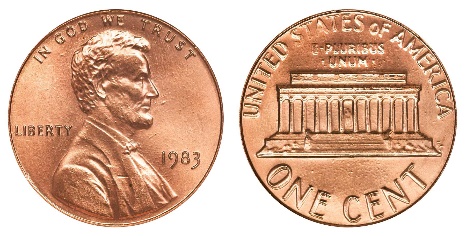 1 Nickel=5₵(both might be seen)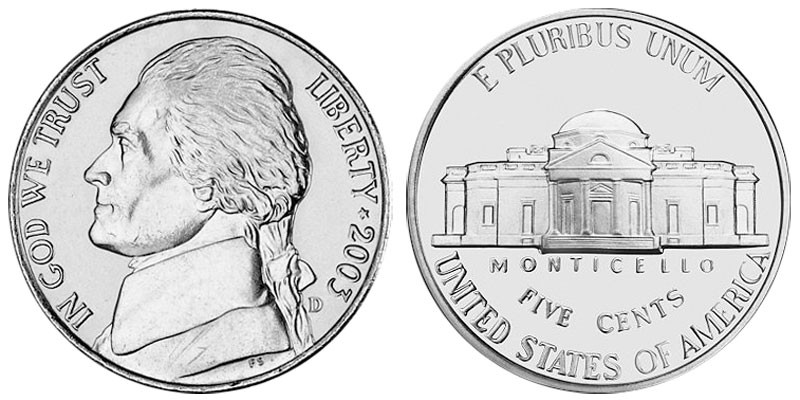 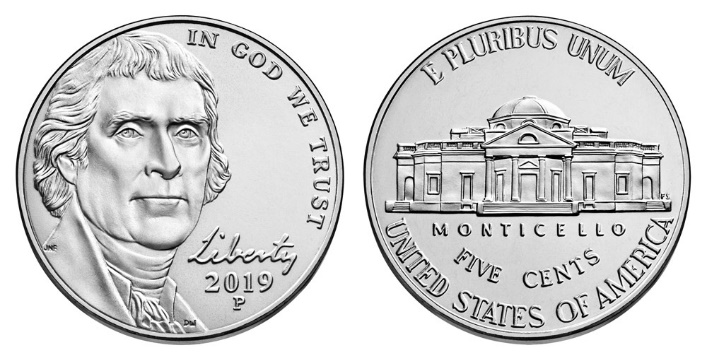 1 Dime=10₵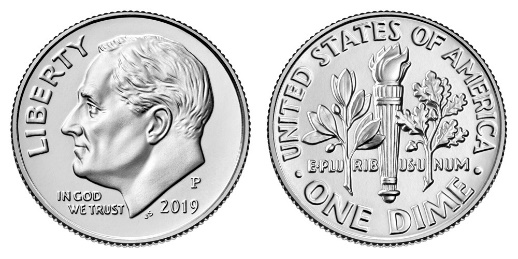 1 Quarter =25₵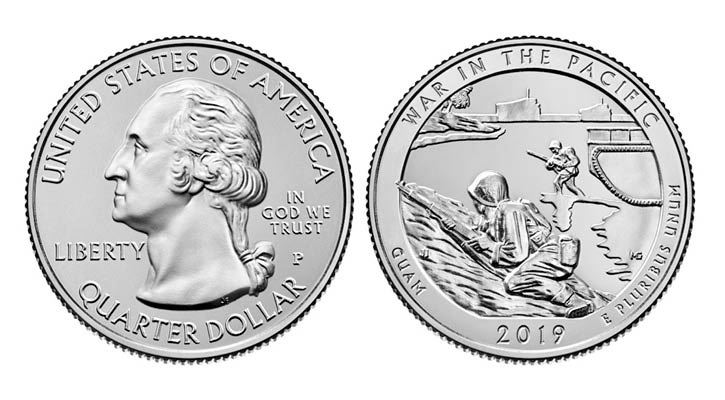 